Рациональное питание детей – гарантия здоровья и гармоничного развития. Важно, чтобы детский рацион отвечал потребностям малыша и соответствовал его возрасту.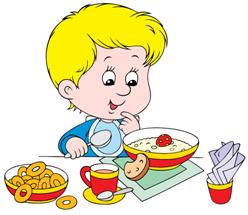 
Помните!Дети очень внимательны, они все видят и слышат. Следите за своими репликами о пище. О пище можно говорить только хорошо. МБДОУ «Детский сад № 137»                             Составила воспитатель:                                       Пущиенко Наталья Валерьевна Дзержинск 2020   Главные принципы правильного питания для детей:                                    При составлении меню правильного питания для роста и развития следует учитывать, что детскому организму требуется больше калорий и питательных веществ.Рацион детей должен включать все группы витаминов и минералов. Так как скорость обмена веществ у детей в 2 раза больше, чем у взрослых, то и суточную калорийность нужно поддерживать на высоком уровне.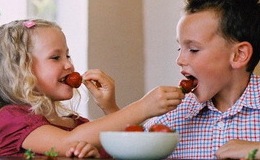 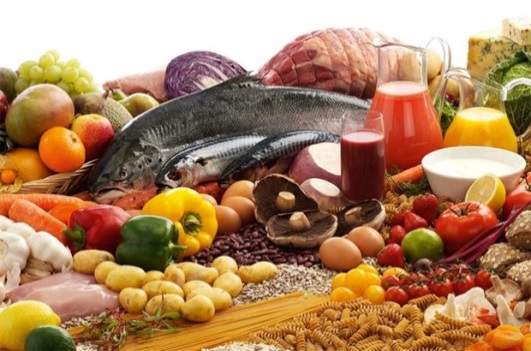 Полноценным «строительство» детского организма станет в том случае, если Ваш малыш ежедневно будет иметь в своем рационе:- 500 мл молока или кисломолочных продуктов в натуральном виде;-40 г творога, одно яйцо;-60-70- г мяса (и не реже двух раз в неделю столько же рыбы);-20 г сливочного масла, 7-10 г растительного масла (лучше всего в натуральном виде, так как в нем есть те вещества, которые помогают становлению ЦНС, желудочно-кишечного тракта, гормональной системы);-150-200 г овощей (морковь, свекла, капуста и др.); фрукты;-40 г сахара, крупяные блюда, а лучше ассорти (гречка, овсяные хлопья, рис и др.);-хлеб – преимущественно, черный.